Соболевская Галина Болеславовна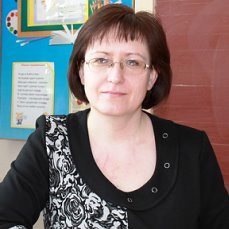                                                             учитель начальных классов                                                             КГУ «Вишневская СШ»                                                            Тайыншинского района                                                   Северо-Казахстанской областиТема урока: Правописание падежных окончаний имен существительных 1 склоненияТема урока: Правописание падежных окончаний имен существительных 1 склоненияТема урока: Правописание падежных окончаний имен существительных 1 склоненияТема урока: Правописание падежных окончаний имен существительных 1 склоненияДата: 8.11.2017Дата: 8.11.2017Дата: 8.11.2017Дата: 8.11.2017КЛАСС: 4КЛАСС: 4КЛАСС: 4КЛАСС: 4Цели обучения, которые необходимо достичь на данном урокеЦели обучения, которые необходимо достичь на данном уроке- содействовать развитию умения определять падежи существительных единственного числа 1 склонения;- совершенствовать умение правильно писать безударные окончания, употреблять разные падежные формы имен существительных, развивать творческую мыслительную деятельность.- содействовать развитию умения определять падежи существительных единственного числа 1 склонения;- совершенствовать умение правильно писать безударные окончания, употреблять разные падежные формы имен существительных, развивать творческую мыслительную деятельность.Предыдущее обучениеПредыдущее обучение«Склонение существительных»«Склонение существительных»ПланПланПланПланПланируемые срокиПланируемые действия Планируемые действия Начало урокаСоздание коллаборативной среды.Упражнение «Кто быстрее?»Цель: сплочение коллектива.Ход упражнения: Группа должна быстро, без слов, построить, используя всех игроков команды, следующие фигуры:треугольник;букву;птичий косяк.2. Опрос домашнего задания. Стратегия «Лови ошибку».- В русском языке 7 падежей?- Склонение – это изменение существительных по числам.- Существительные имеют 2 склонения.- К 1 склонению относятся существительные женского рода с окончаниями –а, -я. - Ко 2 склонению относятся существительные среднего рода с нулевым окончанием.- К 3 склонению относятся существительные женского рода с окончаниями –а, -я.Давайте вспомним стихотворение, которое выучили на прошлом уроке. Три  склонения  имён  существительных.Существительным  зовусь,На  три  склонения  делюсь:1 склонение – с  окончаньем – А  и  Я –Рода  женского  и  мужского, друзья.2 склонение – род  мужской  без  окончанья,А  средний  род – О – Е – плавное  звучанье.3 склонение – род  женский  с  Ь на  конце  всех  словЗапомни -  это  правило  для  всех  учеников!Создание коллаборативной среды.Упражнение «Кто быстрее?»Цель: сплочение коллектива.Ход упражнения: Группа должна быстро, без слов, построить, используя всех игроков команды, следующие фигуры:треугольник;букву;птичий косяк.2. Опрос домашнего задания. Стратегия «Лови ошибку».- В русском языке 7 падежей?- Склонение – это изменение существительных по числам.- Существительные имеют 2 склонения.- К 1 склонению относятся существительные женского рода с окончаниями –а, -я. - Ко 2 склонению относятся существительные среднего рода с нулевым окончанием.- К 3 склонению относятся существительные женского рода с окончаниями –а, -я.Давайте вспомним стихотворение, которое выучили на прошлом уроке. Три  склонения  имён  существительных.Существительным  зовусь,На  три  склонения  делюсь:1 склонение – с  окончаньем – А  и  Я –Рода  женского  и  мужского, друзья.2 склонение – род  мужской  без  окончанья,А  средний  род – О – Е – плавное  звучанье.3 склонение – род  женский  с  Ь на  конце  всех  словЗапомни -  это  правило  для  всех  учеников!Создание коллаборативной среды.Упражнение «Кто быстрее?»Цель: сплочение коллектива.Ход упражнения: Группа должна быстро, без слов, построить, используя всех игроков команды, следующие фигуры:треугольник;букву;птичий косяк.2. Опрос домашнего задания. Стратегия «Лови ошибку».- В русском языке 7 падежей?- Склонение – это изменение существительных по числам.- Существительные имеют 2 склонения.- К 1 склонению относятся существительные женского рода с окончаниями –а, -я. - Ко 2 склонению относятся существительные среднего рода с нулевым окончанием.- К 3 склонению относятся существительные женского рода с окончаниями –а, -я.Давайте вспомним стихотворение, которое выучили на прошлом уроке. Три  склонения  имён  существительных.Существительным  зовусь,На  три  склонения  делюсь:1 склонение – с  окончаньем – А  и  Я –Рода  женского  и  мужского, друзья.2 склонение – род  мужской  без  окончанья,А  средний  род – О – Е – плавное  звучанье.3 склонение – род  женский  с  Ь на  конце  всех  словЗапомни -  это  правило  для  всех  учеников!Середина урока3. Стадия вызова.Постановка проблемыНа доске:Идем по горе, по улиц..., по тропинк...Допишите безударные окончания существительных.Что для этого нужно сделать?- Подумайте и скажите, чем мы сегодня будем заниматься на уроке?- Какая цель нашего урока?Научиться правильно писать безударные окончания существительных 1 склонения.4. Стадия осмысления.	Работа в группе. Работа по карточке.  Ваша задача – определить допущены ли ошибки или нет. Если да, то исправьте.И.п дядя,   книгаР.п.  дяде, книгеД.п. дяди, книгиВ.п. дядю, книгуТ.п. дяди, книгиП.п. о дяди, книгиПосле того, как вы исправили ошибки, что вы заметили? В каких падежах окончания существительных совпадают?- Сделайте вывод, как правильно написать безударные окончания существительных 1 склонения?- Прочитайте в учебнике правило на стр. 98.Практическая работа. Работа по учебнику.Упражнение 201 выполняется коллективно. Списать, вставить окончания и определить падеж существительных.Упражнение 204. Дописать окончания существительных, указать падеж и объяснить в каких падежах пищется окончание –и,  а в каких –и.3. Стадия вызова.Постановка проблемыНа доске:Идем по горе, по улиц..., по тропинк...Допишите безударные окончания существительных.Что для этого нужно сделать?- Подумайте и скажите, чем мы сегодня будем заниматься на уроке?- Какая цель нашего урока?Научиться правильно писать безударные окончания существительных 1 склонения.4. Стадия осмысления.	Работа в группе. Работа по карточке.  Ваша задача – определить допущены ли ошибки или нет. Если да, то исправьте.И.п дядя,   книгаР.п.  дяде, книгеД.п. дяди, книгиВ.п. дядю, книгуТ.п. дяди, книгиП.п. о дяди, книгиПосле того, как вы исправили ошибки, что вы заметили? В каких падежах окончания существительных совпадают?- Сделайте вывод, как правильно написать безударные окончания существительных 1 склонения?- Прочитайте в учебнике правило на стр. 98.Практическая работа. Работа по учебнику.Упражнение 201 выполняется коллективно. Списать, вставить окончания и определить падеж существительных.Упражнение 204. Дописать окончания существительных, указать падеж и объяснить в каких падежах пищется окончание –и,  а в каких –и.3. Стадия вызова.Постановка проблемыНа доске:Идем по горе, по улиц..., по тропинк...Допишите безударные окончания существительных.Что для этого нужно сделать?- Подумайте и скажите, чем мы сегодня будем заниматься на уроке?- Какая цель нашего урока?Научиться правильно писать безударные окончания существительных 1 склонения.4. Стадия осмысления.	Работа в группе. Работа по карточке.  Ваша задача – определить допущены ли ошибки или нет. Если да, то исправьте.И.п дядя,   книгаР.п.  дяде, книгеД.п. дяди, книгиВ.п. дядю, книгуТ.п. дяди, книгиП.п. о дяди, книгиПосле того, как вы исправили ошибки, что вы заметили? В каких падежах окончания существительных совпадают?- Сделайте вывод, как правильно написать безударные окончания существительных 1 склонения?- Прочитайте в учебнике правило на стр. 98.Практическая работа. Работа по учебнику.Упражнение 201 выполняется коллективно. Списать, вставить окончания и определить падеж существительных.Упражнение 204. Дописать окончания существительных, указать падеж и объяснить в каких падежах пищется окончание –и,  а в каких –и.Конец урока5. Стадия рефлексии. - Вспомните, какую цель вы  поставили в начале урока и достигли  вы ее или нет?- Так чему же вы сегодня научились на уроке?- А теперь давайте проверим, как вы усвоили новый материал при помощи стратегии «Данетка»1. К 1 склонению относятся существительные женского рода с окончаниями –а, -я.2. Существительные 1 склонения в Р.п. имеют окончание –е.3. Существительные 1 склонения в Д.п. и П.п. имеют окончание –е.4. Существительные одного и того же склонения имеют одинаковые ударные и безударные падежные окончания.5. Существительные 1 склонения в В.п. имеют окончание –е.Стратегия  «Впечатление». 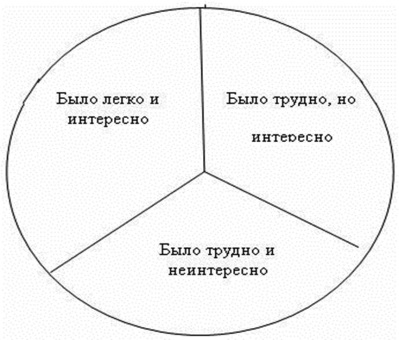 - Ребята, подумайте и закрасьте ту часть круга, которая соответствует вашему впечатлению от урока. Выставление оценок.Наш урок подошел к концуИ умный вид вам всем к лицу,Все вы милы и симпатичныИ отвечали на «отлично».6. Домашняя работа. 5. Стадия рефлексии. - Вспомните, какую цель вы  поставили в начале урока и достигли  вы ее или нет?- Так чему же вы сегодня научились на уроке?- А теперь давайте проверим, как вы усвоили новый материал при помощи стратегии «Данетка»1. К 1 склонению относятся существительные женского рода с окончаниями –а, -я.2. Существительные 1 склонения в Р.п. имеют окончание –е.3. Существительные 1 склонения в Д.п. и П.п. имеют окончание –е.4. Существительные одного и того же склонения имеют одинаковые ударные и безударные падежные окончания.5. Существительные 1 склонения в В.п. имеют окончание –е.Стратегия  «Впечатление». - Ребята, подумайте и закрасьте ту часть круга, которая соответствует вашему впечатлению от урока. Выставление оценок.Наш урок подошел к концуИ умный вид вам всем к лицу,Все вы милы и симпатичныИ отвечали на «отлично».6. Домашняя работа. 